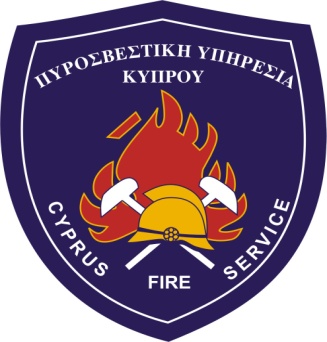 Αρ. Τηλ.: 22802415Κινητό:    99534189Αρ. Φαξ:. 22802465E-mail: fspressoffice@gmail.comwww.fs.gov.cyΠΡΟΣΚΛΗΣΗΆσκηση ΕΜΑΚ Πυροσβεστικής ΥπηρεσίαςΗ Πυροσβεστική Υπηρεσία σας ενημερώνει ότι προγραμματίζεται να πραγματοποιηθεί αύριο Παρασκευή 14 Μαΐου, γενική άσκηση από την ΕΜΑΚ (Ειδική Μονάδα Αντιμετώπισης Καταστροφών) με εκπαιδευτική θεματολογία τις διασώσεις από κτίρια που έχουν καταρρεύσει από σεισμό ή άλλες αιτίες. Το κύριο μέρος της άσκησης θα λάβει χώρα στο πεδίο ασκήσεων τις πρώην 31ης μοίρας καταδρομών στο Ζύγι και θα μπορείτε να προσέλθετε στο χώρο για λήψη πλάνων και δημοσιογραφική κάλυψη της στις 11.00 π.μ.   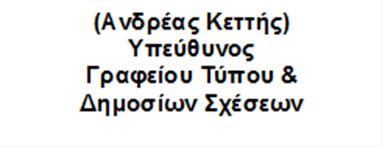 